รูปแบบการเขียนบทความฉบับเต็มที่จะนำเสนอในการลงวารสารวิชาการรับใช้สังคมFormat and Guideline of Manuscript Preparation for theJournal of Social Engagement, RMUTL(เว้น 1 บรรทัดนี้ ด้วยขนาดอักษร 18)ชื่อ-นามสกุลของผู้เขียนบทความ1*ผู้เขียนร่วม12และผู้เขียนร่วม23พิมพ์ด้วย TH SarabanPSKขนาด 15 ตัวไม่หนา ไม่ต้องใส่คำนำหน้า (ภาษาไทย เท่านั้น)Name  Surname1* Name  Surname2 and Name  Surname3(เว้น 1 บรรทัดนี้ ด้วยขนาดอักษร 15)1ตำแหน่ง ชื่อหน่วยงาน/สังกัด ใส่เฉพาะชื่อคณะ และชื่อมหาวิทยาลัย เลขที่ และรายละเอียดที่อยู่ เป็นภาษาไทยเท่านั้น ด้วย TH SarabunPSK ขนาด 122ตำแหน่ง ชื่อหน่วยงาน/สังกัด ใส่เฉพาะชื่อคณะ และชื่อมหาวิทยาลัย เลขที่ และรายละเอียดที่อยู่ เป็นภาษาไทยเท่านั้น ด้วย TH SarabunPSK ขนาด 123ตำแหน่ง ชื่อหน่วยงาน/สังกัด ใส่เฉพาะชื่อคณะ และชื่อมหาวิทยาลัย เลขที่ และรายละเอียดที่อยู่ เป็นภาษาไทยเท่านั้น ด้วย TH SarabunPSK ขนาด 121Affiliation Faculty, University No.and address details (Typed in a Point Size 12 with TH SarabanPSK Font), (only in English)2Affiliation Faculty, University No.and address details (Typed in a Point Size 12 with TH SarabanPSK Font), (only in English)3Affiliation Faculty, University No.and address details (Typed in a Point Size 12 with TH SarabanPSK Font), (only in English)E-mail:…………., เบอร์โทรศัพท์, เบอร์โทรสารรับบทความ 30 สิงหาคม 2564; ตอบรับบทความ 12 กันยายน 2564  (ไม่ต้องกำหนด)(เว้น 1 บรรทัดนี้ ด้วยขนาดอักษร 12)บทคัดย่อ	บทคัดย่อภาษาไทยของบทความ ต้องอยู่ในหน้าแรกหน้าเดียวเท่านั้น และต้องมีเพียงย่อหน้าเดียว ความยาวไม่เกิน 300 คำ หรือประมาณ 10-15 บรรทัด  พิมพ์ด้วย TH SarabunPSK ขนาด 15 ตัวตรง ไม่หนา กำหนด Line spacing 1.0 การเขียนหน่วย ให้เขียนเป็นภาษาไทยเท่านั้น เช่น ตารางเซนติเมตร หรือ กิโลนิวตันต่อตารางเมตร เป็นต้น (ไม่ใช้ cm2, kN/m2 เป็นต้น) ต้องมีบทคัดย่อทั้งภาษาไทยและอังกฤษ โดยให้สรุปเนื้อหาของบทความทั้งหมดให้เข้าใจที่มาของการดำเนินงาน วัตถุประสงค์วิธีดำเนินงานโดยย่อ ผลการดำเนินงาน วิธีการนำไปใช้ประโยชน์และได้ผลลัพธ์อย่างไร  ................................................................................... ......................................................................................................................................................................................... ......................................................................................................................................................................................... ......................................................................................................................................................................................... ...................................................................................................................................................................................................... (ใต้บรรทัดสุดท้ายของบทคัดย่อ ให้เว้น 1 บรรทัดนี้ ด้วยขนาดอักษร 15)คำสำคัญ:  โปรดระบุคำสำคัญ ไม่เกิน 5 คำ ไม่มีเครื่องหมายคั่นระหว่างคำ พิมพ์ด้วย TH SarabunPSKขนาด 15(เว้น 1 บรรทัดนี้ ด้วยขนาดอักษร 15)ABSTRACT	The first section of the manuscript is to be a short single paragraph abstract outlining the aims, scope, methods, results and conclusion of the paper. Authors should aim for an abstract length of between 200 and 300 words or10-15 lines. Typed in a Point Size 15 with TH SarabanPSK Font, not bold or italic with single line space. Unit shold be full, not abbreviation. Abstract should consist of the overall of the research, summary of the rational or problem, objective, methodology, result, implementation, output and conclusion.(เว้น 1 บรรทัดนี้ ด้วยขนาดอักษร 15)Keywords:  Text, Text, Text, Text, Text, Text (ขึ้นต้นคำด้วยตัวพิมพ์ใหญ่)(เว้น 1 บรรทัดนี้ ด้วยขนาดอักษร 15)1. บทนำ (TH SarabunPSK 15 ตัวหนา)	ชี้ให้เห็นความสำคัญของเรื่องที่ทำเขียนให้สั้น กระชับ ไม่เกิน 15 – 20 บรรทัด จัดย่อหน้าเข้ามา 1 เซนติเมตรค้นคว้าเพิ่มเติมว่ามีผู้ใดทำงานในลักษณะใกล้เคียงแล้วบ้าง ได้ผลอย่างไรระบุแนวทางการวิจัย/กระบวนการดำเนินการบริการวิชาการ จุดประสงค์เขียนเป็นความเรียงหรือจัดลำดับความสำคัญแล้วจัดเรียงเป็นหัวข้อ……………………………………………………………………….……TH SarabunPSK (15) ……….….………………………..…….…Line spacing 1.0………….……….……	คำแนะนำสำหรับรูปแบบการเขียนบทความวิชาการฉบับนี้ เป็นการแนะแนววิธีและรูปแบบการเขียนบทความวิชาการ โดยกองบรรณาธิการได้กำหนดรูปแบบและหลักเกณฑ์ในการพิมพ์บทความให้แก่ผู้เขียนได้ปฏิบัติตาม ทั้งนี้ เพื่อให้ทุกบทความที่จะตีพิมพ์อยู่ในรูปแบบและหลักเกณฑ์ที่มีมาตรฐานเดียวกัน ผู้เขียนสามารถใช้เอกสารฉบับนี้ในลักษณะของ Template ได้ ทั้งนี้บทความวิชาการต้องมีขนาดความยาวไม่เกิน 10 หน้า รวมทั้งภาพและตารางประกอบ	ในการเขียนคำศัพท์ภาษาอังกฤษลงในวงเล็บต่อท้ายประโยค ให้พยัญชนะตัวแรกของแต่ละคำต้องเป็นตัวพิมพ์ใหญ่เสมอ เช่น ระเบียบวิธีวิจัย (Research Methodology),  หรือ โฟมโลหะ (MetalFoam) ยกเว้นกรณีที่เป็นคำผสมซึ่งคั่นด้วยเครื่องหมาย Hyphen ให้เขียนดังตัวอย่างต่อไปนี้ Intra-atomic หรือ Semi-independent หรือIndo-European หรือกรณีที่เป็นชื่อเฉพาะต้องพิมพ์ใหญ่ทั้งหมด เช่น Japanese-American(เว้น 1 บรรทัดนี้ ด้วยขนาดอักษร 15)2. วิธีการดำเนินงาน (TH SarabunPSK 15 ตัวหนา)	อธิบายวิธีดำเนินโครงการให้เห็นขั้นตอนกระบวนการ ระบุขอบเขตของการดำเนินงาน วิธีเลือกกลุ่มตัวอย่างให้ชัดเจน ในลักษณะที่หากมีผู้อื่นต้องการทำวิจัย/กระบวนการดำเนินการบริการวิชาการในลักษณะเดียวกันสามารถอ่านและนำไปปฏิบัติได้…………………TH SarabunPSK ขนาด15……………..….……………………..…….…Line spacing 1.0………….……….……………………………………………………………………….……..….………………………………………………………………….….….….(เว้น 1 บรรทัดนี้ ด้วยขนาดอักษร 10)2.1 วิธีการดำเนินงาน (TH SarabunPSK 15 ตัวหนา)ส่วนของหัวข้อย่อย 1 นี้ ให้จัดชิดซ้ายสุด ส่วนเนื้อหาให้จัดย่อหน้าเข้ามา 1 เซนติเมตร………………….……TH SarabunPSK (15) ……………..……………………..…….…Line spacing 1.0………….……….…… (เว้น 1 บรรทัดนี้ ด้วยขนาดอักษร 10) (เว้น 1 บรรทัดนี้ ด้วยขนาดอักษร 10)2.1.1 กลุ่มตัวอย่าง(TH SarabunPSK 15 ตัวหนา)ส่วนของหัวข้อย่อย 2.1.1 นี้ ให้จัดชิดซ้ายสุด ส่วนเนื้อหาให้จัดย่อหน้าเข้ามา 1 เซนติเมตร………………….……TH SarabunPSK (14) ……………….…………………..…….…Line spacing 1.0………….……….……(เว้น 1 บรรทัดนี้ ด้วยขนาดอักษร 10)2.1.2 การคำนวณค่าเฉลี่ย (TH SarabunPSK 15 ตัวหนา)ค่าเฉลี่ยความพึงพอใจจากการสำรวจกลุ่มตัวอย่างแดสงดังสมการที่ (1)(เว้น 1 บรรทัดนี้ ด้วยขนาดอักษร 10) 				        (1)(เว้น 1 บรรทัดนี้ ด้วยขนาดอักษร 10)โดยที่= ค่าเฉลี่ย= ผลบวกของข้อมูลทุกค่า  = จำนวนข้อมูลทั้งหมดการเขียนสมการให้ใช้โปรแกรม MathType ในการเขียนเท่านั้น และใช้รูปแบบอักษรสำหรับตัวแปรและสัญลักษณ์เป็น Times New Roman ขนาด 12สัญลักษณ์หรือตัวแปรที่เขียนในสมการ จะต้องมีรูปแบบเดียวกันกับสัญลักษณ์หรือตัวแปรที่อยู่ในคำอธิบาย และให้จัดชิดซ้ายสุดเสมอ ส่วนเลขบอกลำดับสมการ ให้เขียนลำดับเลขใส่ในวงเล็บและจัดชิดขวาสุด ดังตัวอย่างข้างต้นเครื่องหมายเท่ากับ “=” หลังตัวแปรแต่ละบรรทัด ให้จัดอยู่ตรงกันในแนวตั้ง เว้นระยะห่างจากตัวแปรตามสมควร(เว้น 1 บรรทัดนี้ ด้วยขนาดอักษร 15)รูปภาพ และตาราง (TH SarabunPSK 15 ตัวหนา)	การนำเสนอรูปภาพให้นำเสนอต่อจากข้อความที่กล่าวถึงหรืออาจนำเสนอภายหลังจากจบหัวข้อหรือนำเสนอในหน้าใหม่ การนำเสนอตารางให้นำเสนอก่อนข้อความที่กล่าถึง ขนาดของรูปภาพและตารางไม่ควรเกินกรอบของการตั้งค่าหน้ากระดาษที่กำหนดไว้ ภาพไม่มีขอบนอก	ทั้งรูปภาพและตารางจะต้องมีคำอธิบายโดยคำอธิบายของรูปภาพให้พิมพ์ไว้ใต้รูปภาพและอยู่กึ่งกลางรูป เป็นภาพที่ และตารางที่ เช่น ภาพที่ 1, ภาพที่ 1 – 3, ตารางที่ 1, ตารางที่ 1 – 3 เป็นต้น	รูปภาพใดถูกแบ่งออกเป็น 2 ส่วน ให้มีการระบุคำอธิบายของแต่ละส่วนโดยอาศัยตัวอักษรภาษาไทยในวงเล็บเรียนลำดับ เช่น (ก) และ (ข) ส่วนคำอธิบายตารางให้พิมพ์ไว้เหนือตารางและชิดริมซ้ายของตาราง โดยการเรียงลำดับรูปภาพและตารางให้แยกการเรียงลำดับออกจากกัน การระบุหมายเลขลำดับรูปภาพและตารางในบทความให้ระบุ…………………………………………………TH SarabunPSK ขนาด15……………..….……………………..…….…Line spacing 1.0………….……….……………………………………………………………………….……..…. (เว้น 1 บรรทัดนี้ ด้วยขนาดอักษร 12)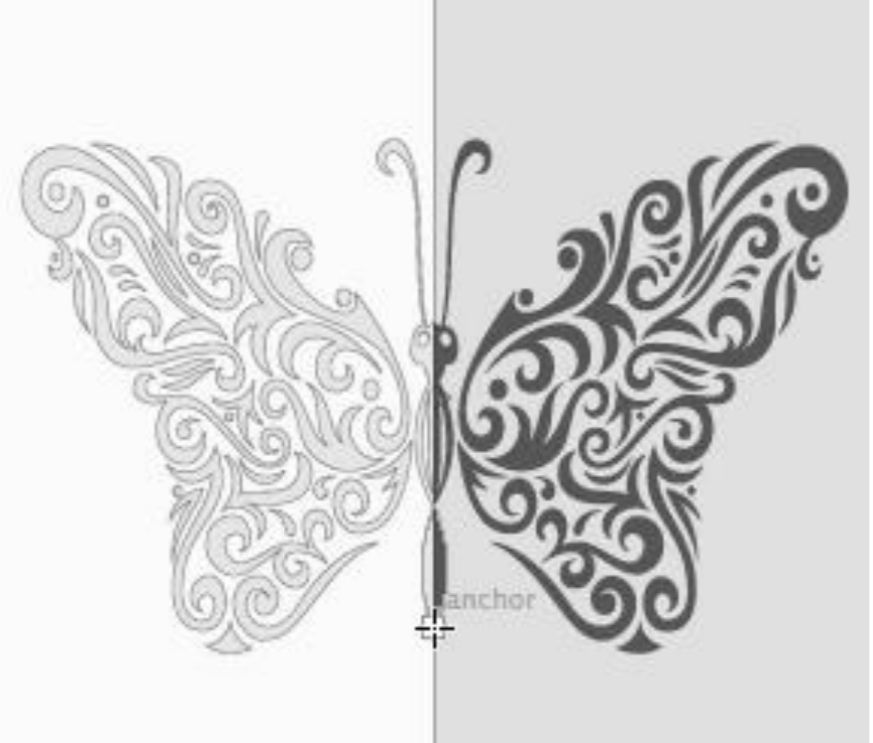 (เว้น 1 บรรทัดนี้ ด้วยขนาดอักษร 10)ภาพที่ 1 ตัวอย่างรูปประกอบบทความ(เว้น 1 บรรทัดนี้ ด้วยขนาดอักษร 12)(เว้น 1 บรรทัดนี้ ด้วยขนาดอักษร 10)ภาพที่ 2 ตัวอย่างรูปประกอบบทความ(เว้น 1 บรรทัดนี้ ด้วยขนาดอักษร 12)ตารางที่ 1 ปริมาณการใช้น้ำมันปิโตรเลียมในแต่ละภาคเศรษฐกิจของประเทศไทย (หน่วย : ล้านลิตร)(เว้น 1 บรรทัดนี้ ด้วยขนาดอักษร 12)ชื่อ ตารางที่ 1ใช้รูปแบบ TH SarabunPSK 15 ด้วยตัวหนาให้จัดวางอยู่เหนือตาราง โดยไม่ต้องเว้นบรรทัดระหว่างชื่อตารางกับตาราง ตำแหน่งของชื่อตารางและตัวตารางให้จัดชิดซ้ายสุด ดังตัวอย่างรูปแบบการเขียนเส้นตารางให้ดูดังตารางที่ 1 ซึ่งจะไม่มีเส้นในแนวตั้ง มีเฉพาะเส้นในแนวนอน หัวข้อหลักในแต่ละคอลัมน์ กำหนดให้เป็นตัวหนา จัดกึ่งกลางของแต่ละคอลัมน์…………………………………………….……..………………………………………………………………….……...….………………………………………………………………….……...….………………………………………………………………….……...….………………………………………………………………….……...….(เว้น 1 บรรทัดนี้ ด้วยขนาดอักษร 15)3. ผลการดำเนินงาน (TH SarabunPSK 15 ตัวหนา)	อธิบายผลที่เกิดจากโครงการโดยตรง ไม่มีการแสดงความคิดเห็นในส่วนนี้ อาจมีภาพประกอบ แผนภูมิตาราง การอ้างอิงในบทความ เขียนชื่อ นามสกุล, ปี พ.ศ . ตามรูปแบบ APA………………….……TH SarabunPSK (15) ……………….…………………..…….…Line spacing 1.0………….……….……………………………………………………………………….……...….(เว้น 1 บรรทัดนี้ ด้วยขนาดอักษร 15)4. การนำไปใช้ (TH SarabunPSK 15 ตัวหนา)	อธิบายให้เห็นว่าผลงานดังกล่าวได้นำไปใช้ประโยชน์อย่างไร ใครคือผู้ใช้ และมีกระบวนการผลักดัน ผลงานดังกล่าวสู่การใช้ประโยชน์ทั้งเชิงนโยบาย เชิงพาณิชย์ และเชิงสาธารณะอย่างไร…………………………… ………………….……TH SarabunPSK (15) ……………….…………………..…….…Line spacing 1.0………….……….……………………………………………………………………….……...….………………………………………………………………….……...….(เว้น 1 บรรทัดนี้ ด้วยขนาดอักษร 15)5. อภิปรายผล (TH SarabunPSK 15 ตัวหนา)	สรุปและอ้างอิงให้เห็นว่าผลการดำเนินงานดังกล่าว ได้องค์ความรู้ใหม่ นวัตกรรมหรือทางเลือกใหม่ให้แก่พื้นที่อย่างไร และอธิบายปรากฏการณ์ที่เกิดขึ้นจากผลการดำเนินงานให้เป็นรูปธรรม รวมทั้งเสนอและการทำงานในขั้นต่อไป…………………………………………… ………………….……TH SarabunPSK (15) ……………….…………………..…….…Line spacing 1.0………….……….……………………………………………………………………….……...….………………………………………………………………….……...….(เว้น 1 บรรทัดนี้ ด้วยขนาดอักษร 15)6. กิตติกรรมประกาศ (TH SarabunPSK 15 ตัวหนา)กิตติกรรมประกาศ(Acknowledgements) เป็นการระบุแหล่งทุนสนับสนุนการวิจัย...................................... ............…………………………………………………………………..………………….……TH SarabunPSK (15) ……………….…………………..…….…Line spacing 1.0………….……….……………………………………………………………………….……...….………………………………………………………………….……...….(เว้น 1 บรรทัดนี้ ด้วยขนาดอักษร 15)7. บรรณานุกรม (TH SarabunPSK 15 ตัวหนา)	โดยการรวบรวมรายการเอกสารทั้งหมดที่ผู้เขียนได้ใช้อ้างอิงในการเขียนผลงานนั้น ๆ จัดเรียงรายการตามลำดับอักษรชื่อผู้แต่ง ภายใต้หัวข้อเอกสารอ้างอิง สำหรับผลงานวิชาการภาษาไทยหรือ Reference สำหรับผลงานวิชาการ ภาษาอังกฤษ โดยใช้รูปแบบการเขียนเอกสารอ้างอิงแบบ APA (American Psychological Association) ตัวอย่างการเขียนเอกสารอ้างอิงมีดังนี้หนังสือชื่อผู้แต่ง. ปีที่พิมพ์. ชื่อเรื่อง. (ฉบับพิมพ์). สถานที่พิมพ์: ผู้จัดพิมพ์.พรพิมลตรีโชติ. 2542. ชนกลุ่มน้อยกับรัฐบาลพม่า. กรุงเทพฯ: สำนักงานกองทุนสนับสนุนการวิจัย.บทความชื่อผู้แต่ง. ปีที่พิมพ์. ชื่อบทความ. ในชื่อบรรณาธิการ (บรรณาธิการ), ชื่อเรื่อง (ฉบับพิมพ์หน้าที่ปรากฏบทความ) สถานที่พิมพ์: ผู้จัดพิมพ์เสรี  ลีลาภัย. 2542. เศรษฐกิจชาตินิยมในประเทศกำลังพัฒนาและสถานการณ์ในประเทศไทย. ณรงค์ เพ็ชรประเสริฐ (บรรณาธิการ), 1999 จุดเปลี่ยนแห่งยุคสมัย. 90-141. กรุงเทพฯ: ศูนย์ศึกษาเศรษฐศาสตร์การเมือง คณะเศรษฐศาสตร์ จุฬาลงกรณ์มหาวิทยาลัย		บทความในวารสารชื่อผู้แต่ง. ปีที่พิมพ์. “ชื่อบทความ.” ชื่อวารสาร. ปีที่ (ลำดับที่), เลขหน้าที่ปรากฏบทความ.พุทธชาต  โปธิบาล และนานันท์  ตรงดี. 2541. สถานะของภาษาตากใบในภาษาถิ่น. “วารสารสงขลานครินทร์ ฉบับสังคมศาสตร์และมนุษยศาสตร์. 
4, 2: 167-187		สาระสังเขปจากฐานข้อมูล CD-ROMชื่อผู้แต่ง. ปีที่พิมพ์. ชื่อบทความ(ซีดีรอม). ชื่อวารสาร, ปีที่(ลำดับที่), เลขที่ปรากฏบทความในวารสาร, สาระสังเขปจาก: ชื่อฐานข้อมูลและหมายเลขเอกสารเพื่อการค้นPreston, W. 1982. Poetry ideas in teaching literature and writing to foreign student (CD-ROM). TESOL quarterly, 16, 489-502 Abstract from: Dialog File: ERIC Item: EJ274529		วิทยานิพนธ์ชื่อผู้แต่ง. ปีที่พิมพ์. “ชื่อวิทยานิพนธ์.”ระดับวิทยานิพนธ์หรือปริญญานิพนธ์มหาวิทยาลัยเบ็ญจรัช  เวชวิรัช. 2541. การศึกษาปัจจัยที่มีผลกระทบต่อมูลค่าการให้สินเชื่อเพื่อการส่งออกและนำเข้าของสถาบันการเงินไทย. วิทยานิพนธ์ปริญญามหาบัณฑิต ภาควิชาเศรษฐศาสตร์บัณฑิตวิทยาลัยมหาวิทยาลัยเกษตรศาสตร์แหล่งสารสนเทศบนอินเตอร์เน็ตชื่อผู้แต่ง. ปีที่พิมพ์. ชื่อเรื่อง. [ออนไลน์] ได้จาก: หรือ Available at: แหล่งที่อยู่บนอินเตอร์เน็ตสมชาย  นาประเสริฐ, 2546. เทคโนโลยีการจัดการความรู้. [ออนไลน์] ได้จาก: http//www.ku.ac. th/e-magazine/june46/ it/ \khowledge.thIndick, W., 2002. Gender Differences in Moral Judgment: Is Non-Consequential Reasoning a Factor?. [Online] Available at: http://www.uiowa.edu/grpproc/crisp/ crisp5.2htm*หมายเหตุ ทางวารสารจะไม่พิจารณาบทความในกรณีที่รูปแบบไม่เป็นไปตามที่วารสารกำหนดภาคเศรษฐกิจปี พ.ศ.ปี พ.ศ.ภาคเศรษฐกิจ254525461. เกษตรกรรม3,5093,8272. เหมืองแร่19263. อุตสาหกรรม4,8214,9374. ไฟฟ้า7037575. การก่อสร้าง1691726. ที่พักอาศักและการพาณิชย์2,7292,792Total35,93037,986